≪参加申し込みのご案内≫参加費昼食代	1,000円　　※12月10日（日）のみの注文です。宿　 泊	本集会にかかわる宿泊案内は、事務局としては行いません。 各自でお申し込みください。仲間のつどいご家族の参加を保障するために、別室にて介助（ろう重複児・者）および幼児保育を行います。ご希望の方は下記の内容をご了承のうえ、「仲間のつどい」申込用紙に記載・提出をお願いします。参加費		「仲間のつどい 参加申込書」をご覧ください。時間　 　	  ９日(土) 13：00～17：00 （引継ぎ時間12：00～13：00 / 17：00～18：00）			10日(日) 09：30～１６：０0 (引継ぎ時間  9：00～ 9：30 / １６：００～1７：００)年齢制限	ろう重複児・者の介助年齢上限はありません。		仲間のつどいでお預かりできるのは、3 歳以上就学前までに限ります。その他		当日の仲間のつどい申込はお受けできません。参加申込方法別紙申込書に必要事項を記入し、全聴福研事務局に FAX またはメールでお申込みください。また、右のQRコード読み取りによるお申込もできます。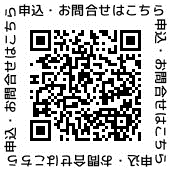 （PCで閲覧の方は右のQRコードをクリックしてください）（参加申込ページ：　https://27th-zenchofuku.donguri.or.jp/application/　）盲ろうの方は、「盲ろう者参加申込書」にてお申込みください。同伴される介助者の参加費は無料です。ただし、１日は介助、もう1日は参加の場合にはお申込み・参加費が必要となります。送金方法※お振込みの締切は9月30日（土）です。お申込と同時に参加諸費用をお振込みください。振込手数料は参加者のご負担でお願いします。キャンセル	入金後キャンセルはいかなる場合でもご返金はできません。あらかじめご了承ください。参加申込締切		20２３年9月30日（土）　期日厳守　（必着）			※レポート計画書締切日は８月１８日(金)一般参加5,000円（学生 3,000円）資料代含むアーカイブ（入門講座）視聴可アーカイブ視聴（入門講座のみ）3,000円（学生 2,000円）資料代含む